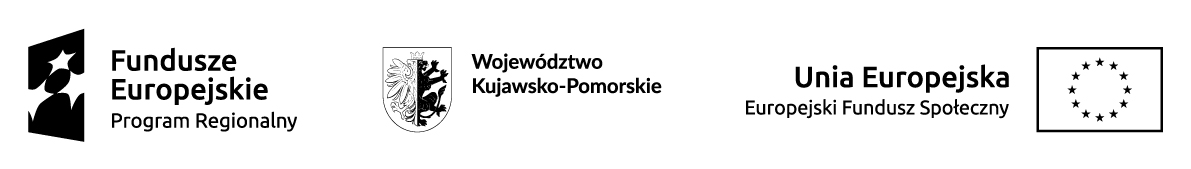 Załącznik nr 1 do PROCEDURY WYKONYWANIA PRACY ZDALNEJOświadczenie dotyczące zrealizowania formy wsparciaOświadczam, …………………………………………………….. (imię nazwisko Uczestnika projektu) iż dnia …………………………… w godzinach ……………………………………….skorzystałem/am  z formy wsparcia:  Instrumenty i usługi rynku pracy służące indywidualizacji wsparcia oraz pomocy w zakresie określania ścieżki zawodowej w tym  opracowanie Indywidualnego Planu Działania*Kompleksowe i indywidualne poradnictwo zawodowe*Kompleksowe i indywidualne pośrednictwo pracy*prowadzonego przez doradcę zawodowego*/ pośrednika pracy* Pana/Panią* ………………………………………………………………… (imię i nazwisko doradcy/pośrednika).*niepotrzebne skreślić lub usunąć